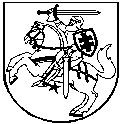 LIETUVOS RESPUBLIKOS VIDAUS REIKALŲ MINISTRASĮSAKYMASDĖL SIŪLOMŲ ATRINKTI IR FINANSUOTI PAGAL 2014–2020 METŲ EUROPOS SĄJUNGOS FONDŲ INVESTICIJŲ VEIKSMŲ PROGRAMOS 8 PRIORITETO „SOCIALINĖS ĮTRAUKTIES DIDINIMAS IR KOVA SU SKURDU“ PRIEMONES NR. 08.6.1-ESFA-T-910 „VIETOS PLĖTROS STRATEGIJŲ ĮGYVENDINIMO ADMINISTRAVIMAS“  IR NR. 08.6.1-ESFA-V-911 „VIETOS PLĖTROS STRATEGIJŲ ĮGYVENDINIMAS“ DIDŽIŲJŲ MIESTŲ VIETOS PLĖTROS STRATEGIJŲ SĄRAŠO SUDARYMO2016 m. birželio 14 d. Nr. 1V-437Vilnius Vadovaudamasis Atsakomybės ir funkcijų paskirstymo tarp institucijų, įgyvendinant 2014–2020 metų Europos Sąjungos struktūrinių fondų investicijų veiksmų programą, taisyklių, patvirtintų Lietuvos Respublikos Vyriausybės 2014 m. birželio 4 d. nutarimu Nr. 528 „Dėl atsakomybės ir funkcijų paskirstymo tarp institucijų, įgyvendinant 2014–2020 metų Europos Sąjungos struktūrinių fondų investicijų veiksmų programą“, 7.11.3 papunkčiu, Vietos plėtros strategijų atrankos ir įgyvendinimo taisyklių, patvirtintų Lietuvos Respublikos vidaus reikalų ministro 2015 m. gruodžio 11 d. įsakymu Nr. 1V-992 „Dėl Vietos plėtros strategijų atrankos ir įgyvendinimo taisyklių patvirtinimo“, 40 punktu ir atsižvelgdamas į Jungtinio vietos plėtros strategijų atrankos komiteto, sudaryto Lietuvos Respublikos vidaus reikalų ministro 2016 m. balandžio 27 d. įsakymu Nr. 1V-311 „Dėl Jungtinio vietos plėtros strategijų atrankos komiteto, kuris pagal vietos plėtros strategijų atrankos ir įgyvendinimo taisykles atlieka vietos plėtros strategijų atranką, sudėties patvirtinimo“, 2016 m. gegužės 13 d. posėdžio protokolą:1.	T v i r t i n u siūlomų atrinkti ir finansuoti pagal 2014–2020 metų Europos Sąjungos fondų investicijų veiksmų programos 8 prioriteto „Socialinės įtraukties didinimas ir kova su skurdu“ priemones Nr. 08.6.1-ESFA-T-910 „Vietos plėtros strategijų įgyvendinimo administravimas“ ir Nr. 08.6.1-ESFA-V-911 „Vietos plėtros strategijų įgyvendinimas“ didžiųjų miestų vietos plėtros strategijų sąrašą (pridedama).2.	P a v e d u Regioninės politikos departamentui per 3 darbo dienas didžiųjų miestų vietos veiklos grupėms išsiųsti pranešimus apie priimtą sprendimą. Vidaus reikalų ministras					   Tomas Žilinskas PATVIRTINTALietuvos Respublikos vidaus  reikalų ministro 2016 m. birželio 14 d.įsakymu Nr. 1V-437SIŪLOMŲ ATRINKTI IR FINANSUOTI PAGAL 2014–2020 METŲ EUROPOS SĄJUNGOS FONDŲ INVESTICIJŲ VEIKSMŲ PROGRAMOS 8 PRIORITETO „SOCIALINĖS ĮTRAUKTIES DIDINIMAS IR KOVA SU SKURDU“ PRIEMONES NR. 08.6.1-ESFA-T-910 „VIETOS PLĖTROS STRATEGIJŲ ĮGYVENDINIMO ADMINISTRAVIMAS“  IR NR. 08.6.1-ESFA-V-911 „VIETOS PLĖTROS STRATEGIJŲ ĮGYVENDINIMAS“ DIDŽIŲJŲ MIESTŲ VIETOS PLĖTROS STRATEGIJŲ SĄRAŠAS__________________________Eil. Nr.Vietos plėtros strategijos pavadinimasVisuotinio miesto vietos veiklos grupės narių susirinkimo arba kolegialaus valdymo organo sprendimas, kuriuo patvirtinta vietos plėtros strategijaVietos plėtros strategijai įgyvendinti skiriamos Europos Sąjungos ir valstybės biudžeto lėšos:Vietos plėtros strategijai įgyvendinti skiriamos Europos Sąjungos ir valstybės biudžeto lėšos:Eil. Nr.Vietos plėtros strategijos pavadinimasVisuotinio miesto vietos veiklos grupės narių susirinkimo arba kolegialaus valdymo organo sprendimas, kuriuo patvirtinta vietos plėtros strategijaIš viso iki, Eur:iš jų:Eil. Nr.Vietos plėtros strategijos pavadinimasVisuotinio miesto vietos veiklos grupės narių susirinkimo arba kolegialaus valdymo organo sprendimas, kuriuo patvirtinta vietos plėtros strategijaIš viso iki, Eur:administravimui iki, Eur:1.Klaipėdos miesto integruotų investicijų teritorijos vietos veiklos grupės 2016–2022 metų vietos plėtros strategijaKlaipėdos miesto integruotų investicijų teritorijos vietos veiklos grupės 2016 m. vasario 5 d. visuotinio narių susirinkimo protokolas Nr. 31 493 200100 0002.Kauno miesto Žaliakalnio vietos plėtros strategijaKauno miesto Žaliakalnio vietos veiklos grupės visuotinio narių susirinkimo 2016 m. vasario 10 d. protokolas Nr. 1817 32899 9383.Aleksoto vietos plėtros 2015–2020 m. strategijaKauno miesto Aleksoto vietos veiklos grupės 2016 m. vasario 11 d. susirinkimo protokolas1 016 250100 0004.Šiaulių miesto vietos plėtros strategijaŠiaulių miesto vietos veiklos grupės 2016 m. vasario 12 d. valdybos posėdžio protokolas Nr. 3956 730,50100 000